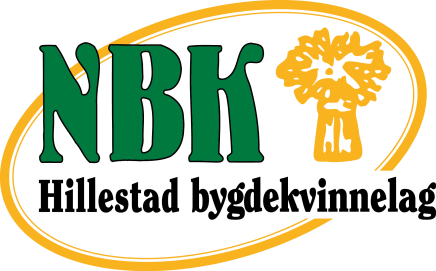 		Referat fra Medlemsmøte/ tur i Ramsløkens rike 4.juni 2018.Solfrid Enerhaugen hadde undersøkt på forhånd og funnet oss en fin plass ved Smørstein. Her parkerte vi og gikk et kort stykke opp til den nye turveien som er laget på den nå nedlagte jernbanestrekningen. Her kan en gå eller sykle helt inn til Holmestrand. Den turen får vi ta en annen gang. Denne kvelden ville vi utforske litt mer av ville vekster i naturen rundt oss, inspirert av at NBK også i år har råvareaksjonen "Ville vekster". Vi ønsker å lære stadig mer om de godsakene som ligger gratis rett foran oss. Nå er det for det meste Ramsløk vi er på jakt etter. Vi 8 som var med fordelte oss oppover lia og fylte kurver og poser med den duftende urten. Vi var nok litt seint ute, men fikk da med oss nok til å lage diverse godt når vi kom hjem. Vi fikk gode ideer om pesto og oljer og utvekslet erfaringer og gode råd. Etter matpause på noen fine benker som var satt opp der, gikk vi gjennom noen lagssaker. Referat fra sist ble lest og ellers var planleggingen videre av en hyggelig begivenhet vi skal være med på. Ingvild S P skal gifte seg i Hillestad kirke 11.august og vi har tenkt å overaske henne litt på vei ut av kirken... Vi stiller også med flere kaker og hjelper til på festen etterpå.Etter mer prat i solskinnet takket Anne Berit Finden de som hadde vært med på turen og særlig Solfrid som hadde vært veiviser denne sommerkvelden.